31.3.2020Věra KřížkováUčitelství pro 1. stupeň ZŠ, 2. ročníkReflexe od dětí – vyplněné dotazníkyPoté co jsem si dotazníky prohlédla, tak si myslím, že dětem se vesměs připravená práce líbila. Jednalo se o samosprávu v obci. Některé děti, ale zakroužkovaly smutného smajlíka, protože látce tolik nerozuměly. Již při zadávání jsem se snažila práci dětem co nejvíce ulehčit, ale velmi mi chyběl výklad, který bych jim sama mohla v běžné hodině dát. Děti tak dobře neznám, tak nevím, jak dalece byly schopné porozumět psanému textu. I přes to, že byla látka těžší, tak si s ní poradily. Někdy jim, ale museli pomoct rodiče, což opravdu oceňuji. Ne všichni rodiče totiž cvičení s dětmi prochází. Po přečtení reflexí bych převážně na připravené látce nic neměnila-možná jsem se mohla více soustředit na vysvětlení složitější terminologie. Neuvědomila jsem si, že děti nemusejí některá těžší slova znát. Musela a obsahovala veškeré nejnutnější důležité informace. Chápu děti, že to pro ně není zrovna oblíbené téma. Tato látka ovšem musela být také probrána. Jedno z dětí, ale látku opravdu nezvládlo, proto s ním paní učitelka ještě provedla vysvětlení na Skype, které jim bylo předem nabídnuto.Zde jsou ukázky reflexe dětí: 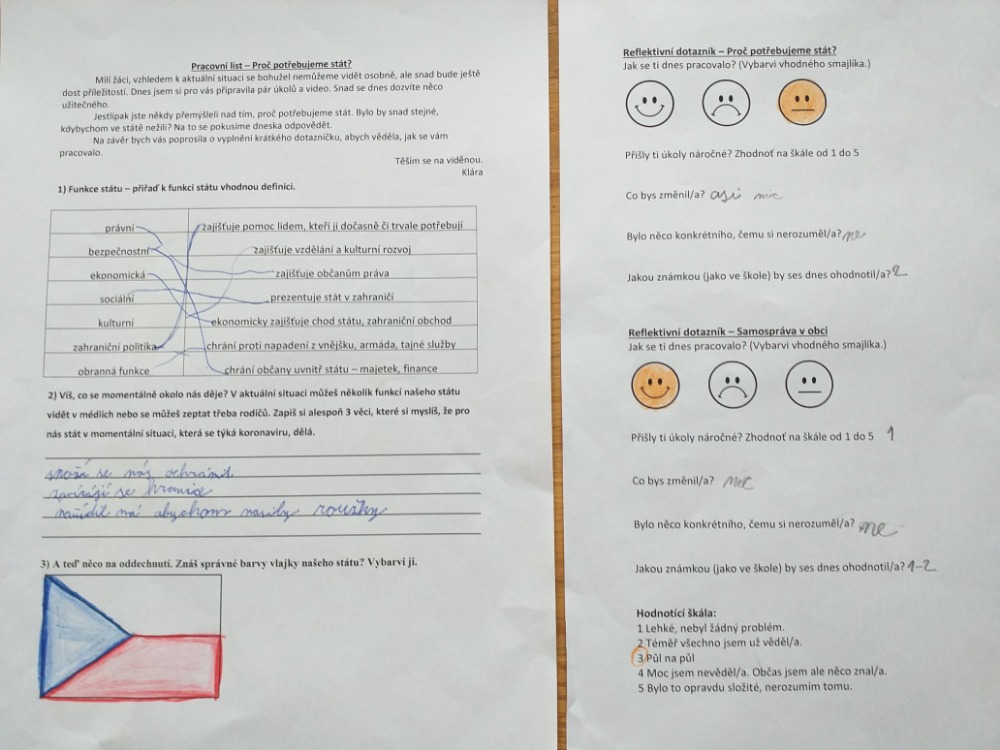 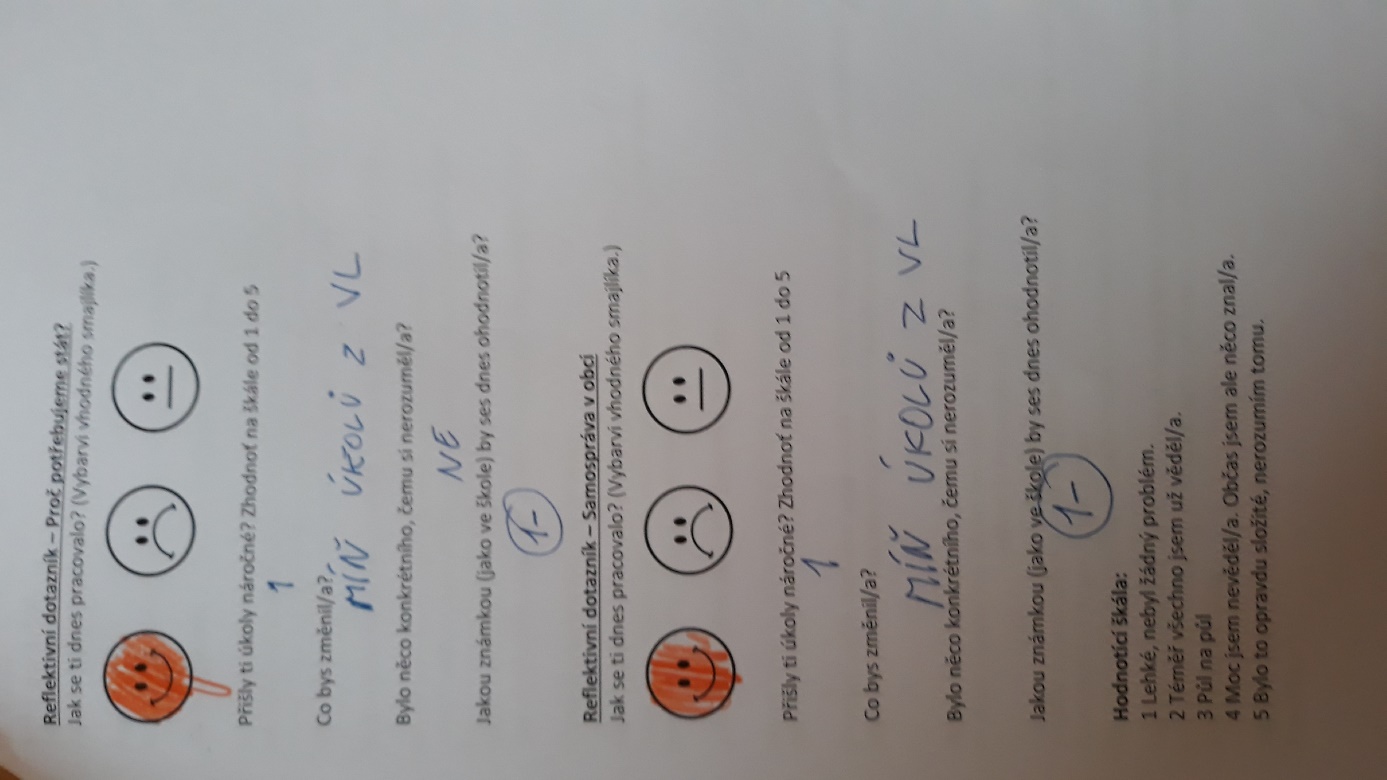 